ZPRAVODAJKRAJSKÝ PŘEBOR ÚSTECKÉHO KRAJE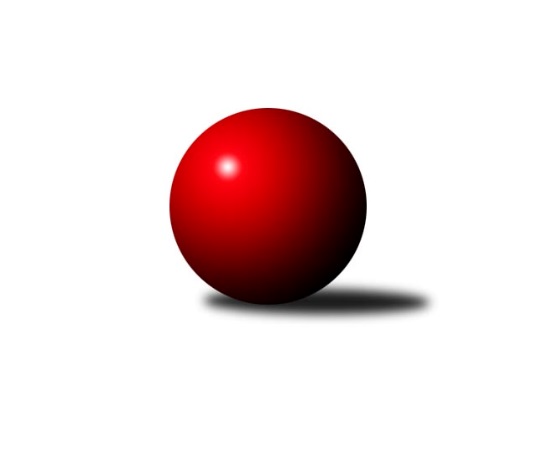 Č.3Ročník 2018/2019	29.9.2018Nejlepšího výkonu v tomto kole: 2711 dosáhlo družstvo: TJ Sokol ÚdliceVýsledky 3. kolaSouhrnný přehled výsledků:TJ Lokomotiva Ústí n. L. B	- TJ Elektrárny Kadaň B	5:3	2705:2632	6.0:6.0	28.9.TJ VTŽ Chomutov B	- TJ Lokomotiva Žatec	2:6	2536:2559	5.0:7.0	29.9.SKK Bílina	- KO Česká Kamenice	5:3	2511:2464	6.5:5.5	29.9.TJ Sokol Údlice	- Sokol Spořice	8:0	2711:2529	10.0:2.0	29.9.SK Verneřice	- Sokol Ústí nad Labem	6:2	2433:2344	6.5:5.5	29.9.TJ Slovan Vejprty	- TJ Kovostroj Děčín B	8:0	2611:2312	12.0:0.0	29.9.TJ Teplice Letná B	- ASK Lovosice	5:3	2582:2478	7.0:5.0	29.9.Tabulka družstev:	1.	TJ Sokol Údlice	3	3	0	0	22.0 : 2.0 	28.0 : 8.0 	 2560	6	2.	KO Česká Kamenice	3	2	0	1	14.5 : 9.5 	19.5 : 16.5 	 2510	4	3.	TJ Elektrárny Kadaň B	3	2	0	1	14.0 : 10.0 	19.5 : 16.5 	 2565	4	4.	SK Verneřice	3	2	0	1	14.0 : 10.0 	17.5 : 18.5 	 2414	4	5.	TJ Lokomotiva Ústí n. L. B	3	2	0	1	13.5 : 10.5 	18.5 : 17.5 	 2601	4	6.	TJ Teplice Letná B	3	2	0	1	13.0 : 11.0 	20.0 : 16.0 	 2484	4	7.	SKK Bílina	3	2	0	1	13.0 : 11.0 	20.0 : 16.0 	 2460	4	8.	ASK Lovosice	3	2	0	1	13.0 : 11.0 	19.0 : 17.0 	 2462	4	9.	Sokol Spořice	3	2	0	1	12.0 : 12.0 	15.5 : 20.5 	 2446	4	10.	TJ Slovan Vejprty	3	1	0	2	14.0 : 10.0 	23.0 : 13.0 	 2452	2	11.	TJ Lokomotiva Žatec	3	1	0	2	10.0 : 14.0 	17.0 : 19.0 	 2452	2	12.	TJ VTŽ Chomutov B	3	0	0	3	7.0 : 17.0 	14.0 : 22.0 	 2509	0	13.	Sokol Ústí nad Labem	3	0	0	3	5.0 : 19.0 	13.5 : 22.5 	 2369	0	14.	TJ Kovostroj Děčín B	3	0	0	3	3.0 : 21.0 	7.0 : 29.0 	 2339	0Podrobné výsledky kola:	 TJ Lokomotiva Ústí n. L. B	2705	5:3	2632	TJ Elektrárny Kadaň B	Zdenek Ramajzl	 	 221 	 252 		473 	 1:1 	 438 	 	228 	 210		Jan Zach	Josef Málek	 	 206 	 201 		407 	 0:2 	 439 	 	225 	 214		Antonín Onderka	Josef Matoušek	 	 234 	 236 		470 	 2:0 	 410 	 	211 	 199		Michal Dvořák	Jiří Šípek	 	 224 	 214 		438 	 1:1 	 440 	 	232 	 208		Robert Ambra	Eugen Škurla	 	 223 	 241 		464 	 0:2 	 477 	 	225 	 252		Petr Dvořák	Václav Ajm	 	 226 	 227 		453 	 2:0 	 428 	 	221 	 207		Zdeněk Hošekrozhodčí: Ajm FrantišekNejlepší výkon utkání: 477 - Petr Dvořák	 TJ VTŽ Chomutov B	2536	2:6	2559	TJ Lokomotiva Žatec	Stanislav Šmíd ml.	 	 261 	 221 		482 	 2:0 	 412 	 	208 	 204		Zdeněk Ptáček st.	Rudolf Tesařík	 	 172 	 193 		365 	 0:2 	 422 	 	218 	 204		Iveta Ptáčková	Filip Prokeš	 	 189 	 217 		406 	 1:1 	 429 	 	219 	 210		Šárka Uhlíková	Stanislav Novák	 	 204 	 199 		403 	 0:2 	 419 	 	212 	 207		Radek Goldšmíd	Ondřej Šmíd	 	 217 	 217 		434 	 1:1 	 451 	 	211 	 240		Václav Tajbl st.	Petr Lukšík	 	 209 	 237 		446 	 1:1 	 426 	 	231 	 195		Jiří Jarolímrozhodčí: Filip ProkešNejlepší výkon utkání: 482 - Stanislav Šmíd ml.	 SKK Bílina	2511	5:3	2464	KO Česká Kamenice	Zdeněk Vítr	 	 224 	 193 		417 	 1:1 	 393 	 	186 	 207		Olga Urbanová	Pavlína Černíková	 	 195 	 192 		387 	 1:1 	 389 	 	199 	 190		Eva Říhová	Jiří Pavelka	 	 206 	 178 		384 	 0:2 	 433 	 	216 	 217		Petr Šmelhaus	Martin Vích	 	 225 	 198 		423 	 2:0 	 382 	 	197 	 185		Karel Kühnel	Lukáš Uhlíř	 	 246 	 233 		479 	 2:0 	 433 	 	229 	 204		Miloš Martínek	Rudolf Podhola	 	 209 	 212 		421 	 0.5:1.5 	 434 	 	209 	 225		Tomáš Malecrozhodčí: Vích MartinNejlepší výkon utkání: 479 - Lukáš Uhlíř	 TJ Sokol Údlice	2711	8:0	2529	Sokol Spořice	Petr Mako	 	 206 	 213 		419 	 2:0 	 394 	 	204 	 190		Jiří Wetzler	Martin Vondráček	 	 237 	 204 		441 	 1:1 	 417 	 	198 	 219		Václav Kordulík	Oldřich Fadrhons	 	 235 	 213 		448 	 2:0 	 399 	 	192 	 207		Štefan Kutěra	Miroslav Zítek *1	 	 235 	 233 		468 	 2:0 	 442 	 	230 	 212		Oldřich Lukšík st.	Jaroslav Verner	 	 219 	 246 		465 	 2:0 	 423 	 	216 	 207		Radek Šelmek	Martin Vršan	 	 241 	 229 		470 	 1:1 	 454 	 	213 	 241		Horst Schmiedlrozhodčí: Mako Petrstřídání: *1 od 51. hodu Emil CamprNejlepší výkon utkání: 470 - Martin Vršan	 SK Verneřice	2433	6:2	2344	Sokol Ústí nad Labem	Daniel Žemlička	 	 196 	 186 		382 	 0:2 	 415 	 	204 	 211		Petr Bílek	Pavlína Sekyrová *1	 	 197 	 184 		381 	 0:2 	 391 	 	202 	 189		Petr Málek	Miroslav Zítka	 	 207 	 202 		409 	 1.5:0.5 	 398 	 	196 	 202		Milan Schoř	Patrik Kukeně	 	 202 	 214 		416 	 2:0 	 377 	 	199 	 178		Petr Kuneš	Daniel Sekyra	 	 236 	 212 		448 	 2:0 	 384 	 	185 	 199		Petr Kunt st.	Ladislav Elis st.	 	 204 	 193 		397 	 1:1 	 379 	 	185 	 194		Jindřich Wolfrozhodčí: Šelicha Milanstřídání: *1 od 61. hodu Eduard ŠramNejlepší výkon utkání: 448 - Daniel Sekyra	 TJ Slovan Vejprty	2611	8:0	2312	TJ Kovostroj Děčín B	Miroslav Farkaš	 	 196 	 208 		404 	 2:0 	 381 	 	189 	 192		Petr Veselý	Martin Budský	 	 223 	 219 		442 	 2:0 	 365 	 	201 	 164		Roman Exner	Michaela Šuterová	 	 224 	 195 		419 	 2:0 	 390 	 	203 	 187		Emilie Nováková	Milan Uher	 	 224 	 203 		427 	 2:0 	 368 	 	179 	 189		Jana Sobotková	Josef Hudec	 	 240 	 227 		467 	 2:0 	 393 	 	213 	 180		Jiří Jablonický	Arnošt Werschall	 	 223 	 229 		452 	 2:0 	 415 	 	214 	 201		Antonín Hraběrozhodčí: Farkaš MiroslavNejlepší výkon utkání: 467 - Josef Hudec	 TJ Teplice Letná B	2582	5:3	2478	ASK Lovosice	Josef Jiřinský	 	 207 	 220 		427 	 1:1 	 448 	 	229 	 219		Jaroslav Chot	Rudolf Březina	 	 216 	 221 		437 	 2:0 	 399 	 	213 	 186		Tomáš Charvát	Ladislav Čecháček	 	 191 	 186 		377 	 1:1 	 389 	 	176 	 213		Anna Houdková	Milan Hnilica	 	 212 	 192 		404 	 1:1 	 368 	 	169 	 199		Jaroslav Ondráček	Tomáš Čecháček	 	 231 	 264 		495 	 2:0 	 403 	 	203 	 200		Miloš Maňour	Jan Salajka	 	 228 	 214 		442 	 0:2 	 471 	 	246 	 225		Jakub Hudecrozhodčí: David BoušaNejlepší výkon utkání: 495 - Tomáš ČecháčekPořadí jednotlivců:	jméno hráče	družstvo	celkem	plné	dorážka	chyby	poměr kuž.	Maximum	1.	Stanislav Šmíd  ml.	TJ VTŽ Chomutov B	466.50	310.5	156.0	4.5	2/2	(482)	2.	Jakub Hudec 	ASK Lovosice	457.67	297.0	160.7	2.0	3/3	(480)	3.	Miroslav Vondra 	SKK Bílina	457.50	298.5	159.0	4.5	2/2	(505)	4.	Petr Dvořák 	TJ Elektrárny Kadaň B	452.67	306.0	146.7	3.7	3/3	(477)	5.	Jan Salajka 	TJ Teplice Letná B	442.75	294.8	148.0	7.3	2/2	(449)	6.	Ladislav Zalabák 	ASK Lovosice	442.00	291.5	150.5	3.0	2/3	(453)	7.	Tomáš Čecháček 	TJ Teplice Letná B	441.25	292.8	148.5	2.8	2/2	(495)	8.	Josef Málek 	TJ Lokomotiva Ústí n. L. B	440.75	299.8	141.0	2.0	2/2	(454)	9.	Eugen Škurla 	TJ Lokomotiva Ústí n. L. B	440.25	291.0	149.3	4.3	2/2	(475)	10.	Václav Ajm 	TJ Lokomotiva Ústí n. L. B	440.25	300.8	139.5	4.3	2/2	(468)	11.	Miloš Martínek 	KO Česká Kamenice	439.33	300.3	139.0	4.7	3/3	(458)	12.	Oldřich Fadrhons 	TJ Sokol Údlice	437.00	296.5	140.5	3.3	2/2	(454)	13.	Petr Bílek 	Sokol Ústí nad Labem	436.67	299.3	137.3	5.0	3/3	(483)	14.	Rudolf Březina 	TJ Teplice Letná B	435.25	300.5	134.8	6.8	2/2	(458)	15.	Martin Vršan 	TJ Sokol Údlice	433.75	300.5	133.3	5.5	2/2	(477)	16.	Patrik Kukeně 	SK Verneřice	432.00	291.5	140.5	4.0	2/2	(453)	17.	Tomáš Malec 	KO Česká Kamenice	431.67	298.7	133.0	4.0	3/3	(443)	18.	Jiří Šípek 	TJ Lokomotiva Ústí n. L. B	431.50	281.5	150.0	3.5	2/2	(438)	19.	Martin Vondráček 	TJ Sokol Údlice	431.50	302.0	129.5	6.8	2/2	(467)	20.	Antonín Onderka 	TJ Elektrárny Kadaň B	431.33	293.3	138.0	3.3	3/3	(441)	21.	Josef Hudec 	TJ Slovan Vejprty	429.25	287.0	142.3	5.0	2/2	(467)	22.	Zdeněk Hošek 	TJ Elektrárny Kadaň B	429.00	291.0	138.0	4.3	3/3	(437)	23.	Radek Goldšmíd 	TJ Lokomotiva Žatec	425.67	283.0	142.7	4.7	3/3	(456)	24.	Ondřej Šmíd 	TJ VTŽ Chomutov B	425.50	296.3	129.3	6.5	2/2	(434)	25.	Oldřich Lukšík  st.	Sokol Spořice	425.33	300.7	124.7	3.3	3/3	(442)	26.	Martin Čecho 	SKK Bílina	423.00	283.0	140.0	5.5	2/2	(455)	27.	Petr Lukšík 	TJ VTŽ Chomutov B	422.75	293.5	129.3	7.3	2/2	(446)	28.	Jiří Jarolím 	TJ Lokomotiva Žatec	422.50	288.0	134.5	3.5	2/3	(426)	29.	Petr Šmelhaus 	KO Česká Kamenice	420.67	293.0	127.7	5.7	3/3	(433)	30.	Václav Kordulík 	Sokol Spořice	419.00	286.7	132.3	7.7	3/3	(441)	31.	Horst Schmiedl 	Sokol Spořice	418.33	290.3	128.0	7.3	3/3	(454)	32.	Karel Kühnel 	KO Česká Kamenice	415.67	296.7	119.0	8.0	3/3	(454)	33.	Michaela Šuterová 	TJ Slovan Vejprty	415.50	289.3	126.3	6.3	2/2	(425)	34.	Robert Ambra 	TJ Elektrárny Kadaň B	415.33	293.7	121.7	8.0	3/3	(440)	35.	Jiří Jablonický 	TJ Kovostroj Děčín B	415.00	285.0	130.0	9.0	3/3	(435)	36.	Rudolf Podhola 	SKK Bílina	414.75	283.0	131.8	3.3	2/2	(464)	37.	Petr Mako 	TJ Sokol Údlice	414.00	291.0	123.0	10.3	2/2	(426)	38.	Václav Tajbl  st.	TJ Lokomotiva Žatec	413.33	293.0	120.3	9.7	3/3	(451)	39.	Ladislav Elis  st.	SK Verneřice	413.00	287.3	125.8	6.5	2/2	(419)	40.	Michal Dvořák 	TJ Elektrárny Kadaň B	412.00	292.0	120.0	7.3	3/3	(431)	41.	Miroslav Farkaš 	TJ Slovan Vejprty	411.50	288.0	123.5	7.5	2/2	(434)	42.	Jaroslav Verner 	TJ Sokol Údlice	411.00	286.3	124.8	7.8	2/2	(465)	43.	Daniel Sekyra 	SK Verneřice	410.00	293.3	116.8	4.5	2/2	(448)	44.	Milan Uher 	TJ Slovan Vejprty	409.25	281.3	128.0	6.0	2/2	(427)	45.	Filip Prokeš 	TJ VTŽ Chomutov B	409.00	282.0	127.0	8.8	2/2	(430)	46.	Lukáš Uhlíř 	SKK Bílina	407.25	285.0	122.3	8.5	2/2	(479)	47.	Šárka Uhlíková 	TJ Lokomotiva Žatec	407.00	287.0	120.0	5.7	3/3	(429)	48.	Jaroslav Chot 	ASK Lovosice	406.00	284.7	121.3	8.7	3/3	(448)	49.	Eva Říhová 	KO Česká Kamenice	406.00	291.0	115.0	12.5	2/3	(423)	50.	Radek Šelmek 	Sokol Spořice	405.00	277.7	127.3	4.7	3/3	(423)	51.	Zdeněk Ptáček  st.	TJ Lokomotiva Žatec	402.67	283.3	119.3	7.7	3/3	(412)	52.	Josef Jiřinský 	TJ Teplice Letná B	401.25	288.0	113.3	12.3	2/2	(427)	53.	Petr Kunt  ml.	Sokol Ústí nad Labem	399.00	282.0	117.0	9.0	2/3	(404)	54.	Jiří Pavelka 	SKK Bílina	397.50	271.0	126.5	7.0	2/2	(410)	55.	Zdeněk Vítr 	SKK Bílina	397.50	274.3	123.3	6.0	2/2	(429)	56.	Antonín Hrabě 	TJ Kovostroj Děčín B	396.50	280.5	116.0	9.0	2/3	(415)	57.	Tomáš Charvát 	ASK Lovosice	396.00	276.5	119.5	4.5	2/3	(399)	58.	Štefan Kutěra 	Sokol Spořice	396.00	276.5	119.5	7.5	2/3	(399)	59.	Miroslav Zítka 	SK Verneřice	394.75	273.0	121.8	7.5	2/2	(409)	60.	Petr Veselý 	TJ Kovostroj Děčín B	393.67	289.3	104.3	10.3	3/3	(402)	61.	Miloš Maňour 	ASK Lovosice	393.00	287.0	106.0	10.5	2/3	(403)	62.	Anna Houdková 	ASK Lovosice	392.67	274.3	118.3	5.7	3/3	(405)	63.	Ladislav Čecháček 	TJ Teplice Letná B	391.25	279.5	111.8	10.0	2/2	(404)	64.	Filip Turtenwald 	TJ Lokomotiva Ústí n. L. B	391.00	280.5	110.5	9.5	2/2	(400)	65.	Iveta Ptáčková 	TJ Lokomotiva Žatec	390.00	270.3	119.7	7.0	3/3	(422)	66.	Olga Urbanová 	KO Česká Kamenice	390.00	280.5	109.5	10.0	2/3	(393)	67.	Milan Polcar 	Sokol Spořice	388.00	273.5	114.5	6.0	2/3	(409)	68.	Jindřich Wolf 	Sokol Ústí nad Labem	386.50	282.0	104.5	10.0	2/3	(394)	69.	Daniel Žemlička 	SK Verneřice	386.25	276.5	109.8	7.5	2/2	(397)	70.	Petr Málek 	Sokol Ústí nad Labem	385.67	276.0	109.7	10.3	3/3	(391)	71.	Jaroslav Ondráček 	ASK Lovosice	385.00	280.0	105.0	10.3	3/3	(400)	72.	Jiří Wetzler 	Sokol Spořice	383.00	273.0	110.0	10.5	2/3	(394)	73.	Emilie Nováková 	TJ Kovostroj Děčín B	382.33	282.7	99.7	10.7	3/3	(396)	74.	Jana Sobotková 	TJ Kovostroj Děčín B	381.00	273.3	107.7	13.3	3/3	(390)	75.	Petr Kunt  st.	Sokol Ústí nad Labem	377.50	269.0	108.5	13.5	2/3	(384)	76.	Lukáš Zítka 	SK Verneřice	375.50	272.5	103.0	9.5	2/2	(378)	77.	Petr Kuneš 	Sokol Ústí nad Labem	374.00	253.5	120.5	8.0	2/3	(377)	78.	Karel Bouša 	TJ Teplice Letná B	374.00	270.0	104.0	13.0	2/2	(411)	79.	Roman Exner 	TJ Kovostroj Děčín B	363.67	253.3	110.3	8.3	3/3	(370)		Zdenek Ramajzl 	TJ Lokomotiva Ústí n. L. B	473.00	313.0	160.0	6.0	1/2	(473)		Viktor Žďárský 	TJ VTŽ Chomutov B	458.00	299.0	159.0	8.0	1/2	(458)		Arnošt Werschall 	TJ Slovan Vejprty	452.00	306.0	146.0	3.0	1/2	(452)		Josef Matoušek 	TJ Lokomotiva Ústí n. L. B	446.00	317.5	128.5	6.5	1/2	(470)		Emil Campr 	TJ Sokol Údlice	440.00	300.0	140.0	1.0	1/2	(440)		Jan Zach 	TJ Elektrárny Kadaň B	438.00	321.0	117.0	9.0	1/3	(438)		Martin Budský 	TJ Slovan Vejprty	433.00	299.0	134.0	5.0	1/2	(442)		Lenka Chalupová 	TJ Lokomotiva Ústí n. L. B	432.00	308.0	124.0	9.0	1/2	(432)		Stanislav Novák 	TJ VTŽ Chomutov B	427.50	289.5	138.0	7.0	1/2	(452)		Pavel Bidmon 	TJ Elektrárny Kadaň B	427.00	284.0	143.0	5.0	1/3	(427)		Martin Vích 	SKK Bílina	423.00	291.0	132.0	6.0	1/2	(423)		Miroslav Rejchrt 	TJ Kovostroj Děčín B	417.00	282.0	135.0	3.0	1/3	(417)		Věra Šimečková 	KO Česká Kamenice	415.00	298.0	117.0	4.0	1/3	(415)		Miroslav Zítek 	TJ Sokol Údlice	411.00	276.0	135.0	5.0	1/2	(411)		Nataša Feketi 	TJ Elektrárny Kadaň B	410.00	298.0	112.0	9.0	1/3	(410)		Jiří Pulchart 	Sokol Ústí nad Labem	409.00	294.0	115.0	10.0	1/3	(409)		Johan Hablawetz 	TJ Slovan Vejprty	404.00	284.0	120.0	9.0	1/2	(404)		Milan Hnilica 	TJ Teplice Letná B	404.00	288.0	116.0	5.0	1/2	(404)		Karel Beran 	KO Česká Kamenice	402.00	276.0	126.0	3.0	1/3	(402)		Pavel Vaníček 	TJ VTŽ Chomutov B	400.00	293.0	107.0	10.0	1/2	(400)		Milan Schoř 	Sokol Ústí nad Labem	398.00	289.0	109.0	9.0	1/3	(398)		Lubomír Ptáček 	TJ Lokomotiva Žatec	396.00	272.0	124.0	6.0	1/3	(396)		Pavlína Černíková 	SKK Bílina	387.00	284.0	103.0	8.0	1/2	(387)		Zdeněk Novák 	TJ VTŽ Chomutov B	384.00	279.0	105.0	11.0	1/2	(384)		Bohuslav Hoffman 	TJ Slovan Vejprty	379.00	272.0	107.0	14.0	1/2	(379)		Rudolf Tesařík 	TJ VTŽ Chomutov B	370.50	257.0	113.5	9.0	1/2	(376)		Josef Malár 	TJ Slovan Vejprty	332.00	243.0	89.0	18.0	1/2	(332)Sportovně technické informace:Starty náhradníků:registrační číslo	jméno a příjmení 	datum startu 	družstvo	číslo startu20729	Radek Goldšmíd	29.09.2018	TJ Lokomotiva Žatec	3x25465	Zdenek Ramajzl	28.09.2018	TJ Lokomotiva Ústí n. L. B	1x1859	Olga Urbanová	29.09.2018	KO Česká Kamenice	2x11529	Eva Říhová	29.09.2018	KO Česká Kamenice	2x21303	Jan Zach	28.09.2018	TJ Elektrárny Kadaň B	1x
Hráči dopsaní na soupisku:registrační číslo	jméno a příjmení 	datum startu 	družstvo	Program dalšího kola:4. kolo5.10.2018	pá	17:00	KO Česká Kamenice - Sokol Ústí nad Labem	5.10.2018	pá	17:00	TJ Lokomotiva Žatec - TJ Kovostroj Děčín B	6.10.2018	so	9:00	Sokol Spořice - TJ VTŽ Chomutov B	6.10.2018	so	9:00	SKK Bílina - ASK Lovosice	6.10.2018	so	9:00	TJ Sokol Údlice - TJ Elektrárny Kadaň B	6.10.2018	so	9:00	SK Verneřice - TJ Lokomotiva Ústí n. L. B	6.10.2018	so	9:00	TJ Slovan Vejprty - TJ Teplice Letná B	Nejlepší šestka kola - absolutněNejlepší šestka kola - absolutněNejlepší šestka kola - absolutněNejlepší šestka kola - absolutněNejlepší šestka kola - dle průměru kuželenNejlepší šestka kola - dle průměru kuželenNejlepší šestka kola - dle průměru kuželenNejlepší šestka kola - dle průměru kuželenNejlepší šestka kola - dle průměru kuželenPočetJménoNázev týmuVýkonPočetJménoNázev týmuPrůměr (%)Výkon1xTomáš ČecháčekTeplice B4951xTomáš ČecháčekTeplice B118.274952xStanislav Šmíd ml.Chomutov B4821xLukáš UhlířBílina115.364791xLukáš UhlířBílina4791xStanislav Šmíd ml.Chomutov B114.164821xPetr DvořákEl. Kadaň B4772xJakub HudecLovosice112.534711xZdenek RamajzlLok. Ústí n/L. B4731xDaniel SekyraVerneřice111.344482xJakub HudecLovosice4711xJosef HudecVejprty111.29467